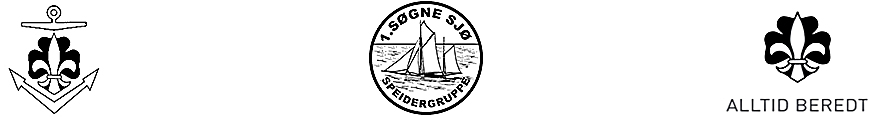 Småspeiderprogram Høst 2020Småspeiderprogram Høst 2020Småspeiderprogram Høst 2020Småspeiderprogram Høst 2020Småspeiderprogram Høst 2020Småspeiderprogram Høst 2020Småspeiderprogram Høst 2020Småspeiderprogram Høst 2020Småspeiderprogram Høst 2020Småspeiderprogram Høst 2020Småspeiderprogram Høst 2020Dato:Når:Oppmøtested:Oppmøtested:Hva: Hva: Hva: Merknad:Merknad:Lederansvar: Lederansvar: August: 19.18.00BåthusetBåthusetFelles oppstart Felles oppstart Felles oppstart Badetøy/Bålmat/VestBadetøy/Bålmat/Vest*Alle *Alle 26.18.00Speider friSpeider friSpeider fri**September: 2.18.00BåthusetBåthusetKano og KajakKano og KajakKano og KajakBålmat / VestBålmat / Vest*Stian og Lars*Stian og Lars9.18.00Sommerveien Sommerveien Klatring, Pil og bueKlatring, Pil og bueKlatring, Pil og bueBålmatBålmatKjetil og IvarKjetil og Ivar16.18.00LavoenLavoenBåltenningBåltenningBåltenningBålmatBålmatCath og KjetilCath og Kjetil23.18.00GapahukenGapahukenKnivlære - spikkingKnivlære - spikkingKnivlære - spikkingKniv og bålmatKniv og bålmatIvar og LarsIvar og Lars25.-27.BåthusetBåthusetSpeiderleir til Knaben Leirskole Speiderleir til Knaben Leirskole Speiderleir til Knaben Leirskole Alle gruppeneEgen info kommerAlle gruppeneEgen info kommer30.18.00Speider fri/HøstferieSpeider fri/HøstferieSpeider fri/Høstferie**Oktober: 7.18.00HyttaHyttaNaturstiNaturstiNaturstiBålmatBålmat*Cath og Stian*Cath og Stian14.18.00Open mindOpen mindSurringer – Lage stigeSurringer – Lage stigeSurringer – Lage stigeKniv og bålmatKniv og bålmatLars og Kjetil Lars og Kjetil 21.18.00HyttaHyttaKrabbekokingKrabbekokingKrabbekokingVi spiser krabberVi spiser krabberStian og IvarStian og Ivar28.18.00Speider friSpeider friSpeider friNovember: 4.18.00LavvoenLavvoenBåltyperBåltyperBåltyperKniv og bålmatKniv og bålmatCath og Kjetil Cath og Kjetil 11.18.00Til kl20.00Svømmehallen i MandalSvømmehallen i MandalSammen med Stifinnerene.Ikke svømmedyktig småspeider må ha med foresatte.Sammen med Stifinnerene.Ikke svømmedyktig småspeider må ha med foresatte.Sammen med Stifinnerene.Ikke svømmedyktig småspeider må ha med foresatte.Badetøy og 60krForeldre kjører selv.Vi ordner Bolle/brus etter bading.Badetøy og 60krForeldre kjører selv.Vi ordner Bolle/brus etter bading.*Sander*Sander18.18.00Open mind Open mind Knuter og båresurringKnuter og båresurringKnuter og båresurringEn ekstra ytterjakke du ikke er redd for og bålmatEn ekstra ytterjakke du ikke er redd for og bålmat*Cath og Lars*Cath og Lars25.18.00Speider friSpeider friSpeider friDesember: 2.18.00HyttaHyttaRefleksløypeRefleksløypeRefleksløypeLommelykt og bålmatLommelykt og bålmatStian og IvarStian og Ivar9.18.00GapahukenGapahukenMorsesignalMorsesignalMorsesignalLommelykt og bålmatLommelykt og bålmatCath og KjetilCath og Kjetil16.18.00Felles juleavslutningFelles juleavslutningFelles juleavslutningInfo kommer på facebookInfo kommer på facebookAlleAlle23.18.00Speider friSpeider friSpeider fri**30.18.00Speider friSpeider friSpeider fri**Jannuar: 6.18.00OppstartOppstartOppstartTa alltid med kniv, speiderskjerf og kveldsmat. Refleksvest og lykt når det er mørkt ute.Ved vannaktiviteter er det greit å ta med vest, eller så har speideren en del å låne. Alltid oppmøte 18.00-19.30 om ikke annet står på gitt dag.Ta alltid med kniv, speiderskjerf og kveldsmat. Refleksvest og lykt når det er mørkt ute.Ved vannaktiviteter er det greit å ta med vest, eller så har speideren en del å låne. Alltid oppmøte 18.00-19.30 om ikke annet står på gitt dag.Ta alltid med kniv, speiderskjerf og kveldsmat. Refleksvest og lykt når det er mørkt ute.Ved vannaktiviteter er det greit å ta med vest, eller så har speideren en del å låne. Alltid oppmøte 18.00-19.30 om ikke annet står på gitt dag.Ta alltid med kniv, speiderskjerf og kveldsmat. Refleksvest og lykt når det er mørkt ute.Ved vannaktiviteter er det greit å ta med vest, eller så har speideren en del å låne. Alltid oppmøte 18.00-19.30 om ikke annet står på gitt dag.Ta alltid med kniv, speiderskjerf og kveldsmat. Refleksvest og lykt når det er mørkt ute.Ved vannaktiviteter er det greit å ta med vest, eller så har speideren en del å låne. Alltid oppmøte 18.00-19.30 om ikke annet står på gitt dag.Ta alltid med kniv, speiderskjerf og kveldsmat. Refleksvest og lykt når det er mørkt ute.Ved vannaktiviteter er det greit å ta med vest, eller så har speideren en del å låne. Alltid oppmøte 18.00-19.30 om ikke annet står på gitt dag.Ta alltid med kniv, speiderskjerf og kveldsmat. Refleksvest og lykt når det er mørkt ute.Ved vannaktiviteter er det greit å ta med vest, eller så har speideren en del å låne. Alltid oppmøte 18.00-19.30 om ikke annet står på gitt dag.Ta alltid med kniv, speiderskjerf og kveldsmat. Refleksvest og lykt når det er mørkt ute.Ved vannaktiviteter er det greit å ta med vest, eller så har speideren en del å låne. Alltid oppmøte 18.00-19.30 om ikke annet står på gitt dag.Ta alltid med kniv, speiderskjerf og kveldsmat. Refleksvest og lykt når det er mørkt ute.Ved vannaktiviteter er det greit å ta med vest, eller så har speideren en del å låne. Alltid oppmøte 18.00-19.30 om ikke annet står på gitt dag.Ta alltid med kniv, speiderskjerf og kveldsmat. Refleksvest og lykt når det er mørkt ute.Ved vannaktiviteter er det greit å ta med vest, eller så har speideren en del å låne. Alltid oppmøte 18.00-19.30 om ikke annet står på gitt dag.Ta alltid med kniv, speiderskjerf og kveldsmat. Refleksvest og lykt når det er mørkt ute.Ved vannaktiviteter er det greit å ta med vest, eller så har speideren en del å låne. Alltid oppmøte 18.00-19.30 om ikke annet står på gitt dag.Ledere:Ledere:Ledere:Ledere:Ledere:Ledere:Ledere:Ledere:Ledere:Ledere:Ledere:Cathrine Bauthus HøgheimCathrine Bauthus HøgheimCathrine Bauthus HøgheimTlf: 99 23 47 90Tlf: 99 23 47 90Ivar AasheimIvar AasheimTlf: 90 86 43 02Tlf: 90 86 43 02Stian HenriksenStian HenriksenStian HenriksenTlf: 97 56 93 59Tlf: 97 56 93 59Kjetil Duvaland       *på jobbKjetil Duvaland       *på jobbTlf: 90 99 08 67Tlf: 90 99 08 67Lars FiskåLars FiskåLars FiskåTlf: 95 77 57 11Tlf: 95 77 57 11